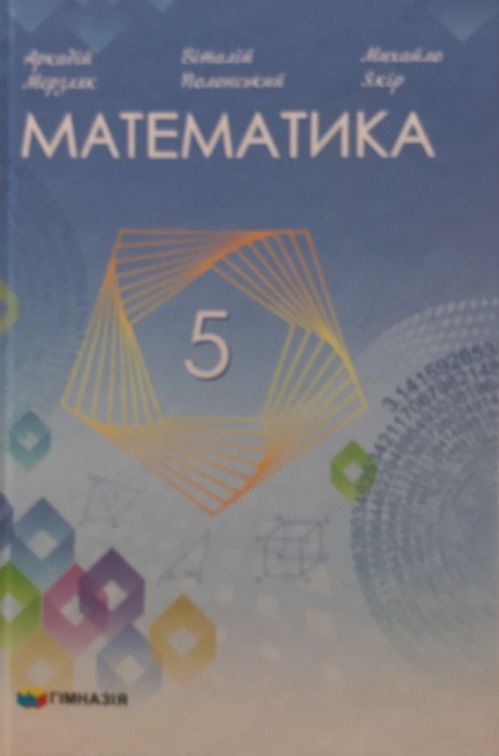 4.10.2023 Отримали новий підручник для 5 класу№п/пАвтор, назваКласРік виданняКількість1Мерзляк А.Г.Математика5202393